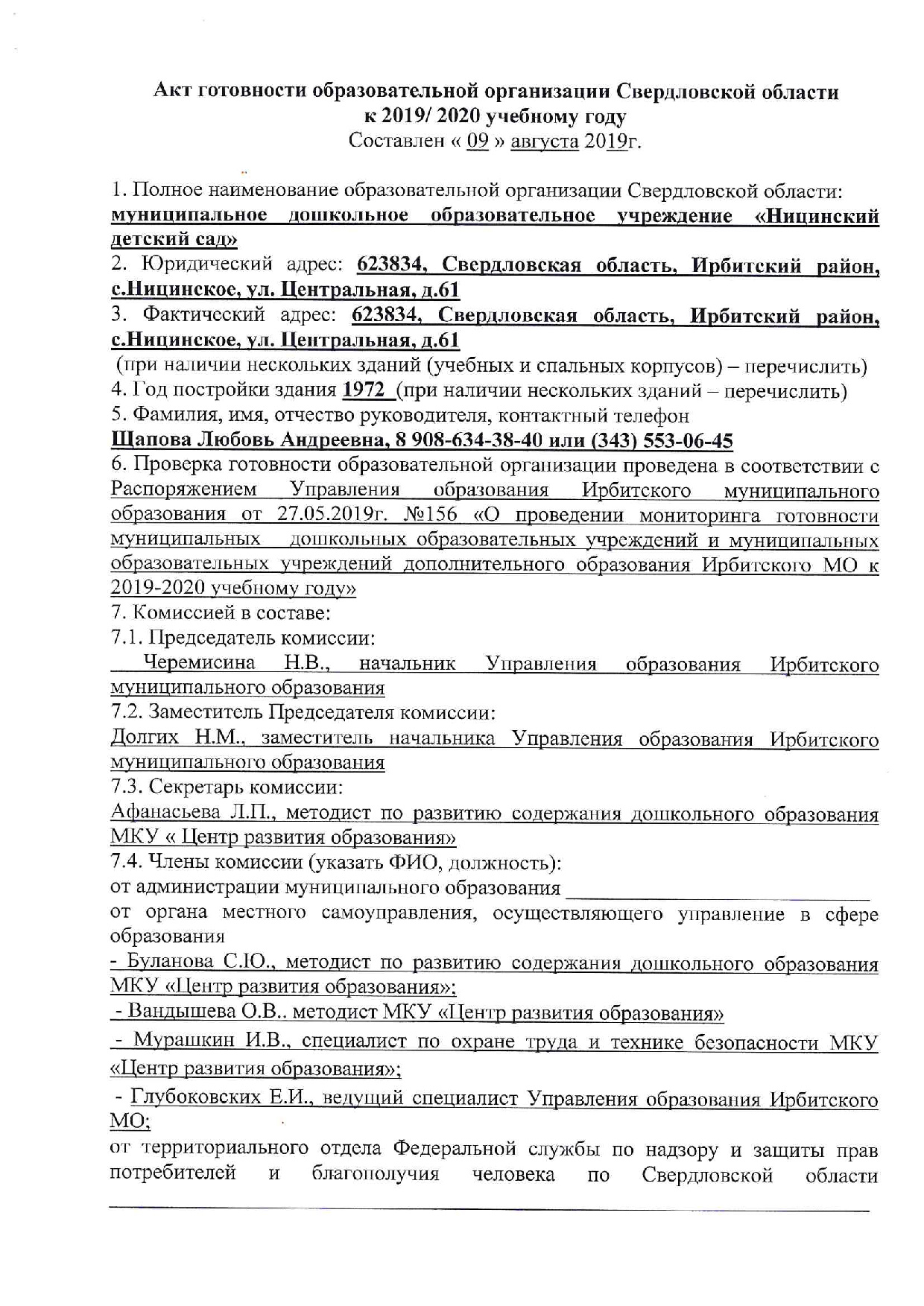 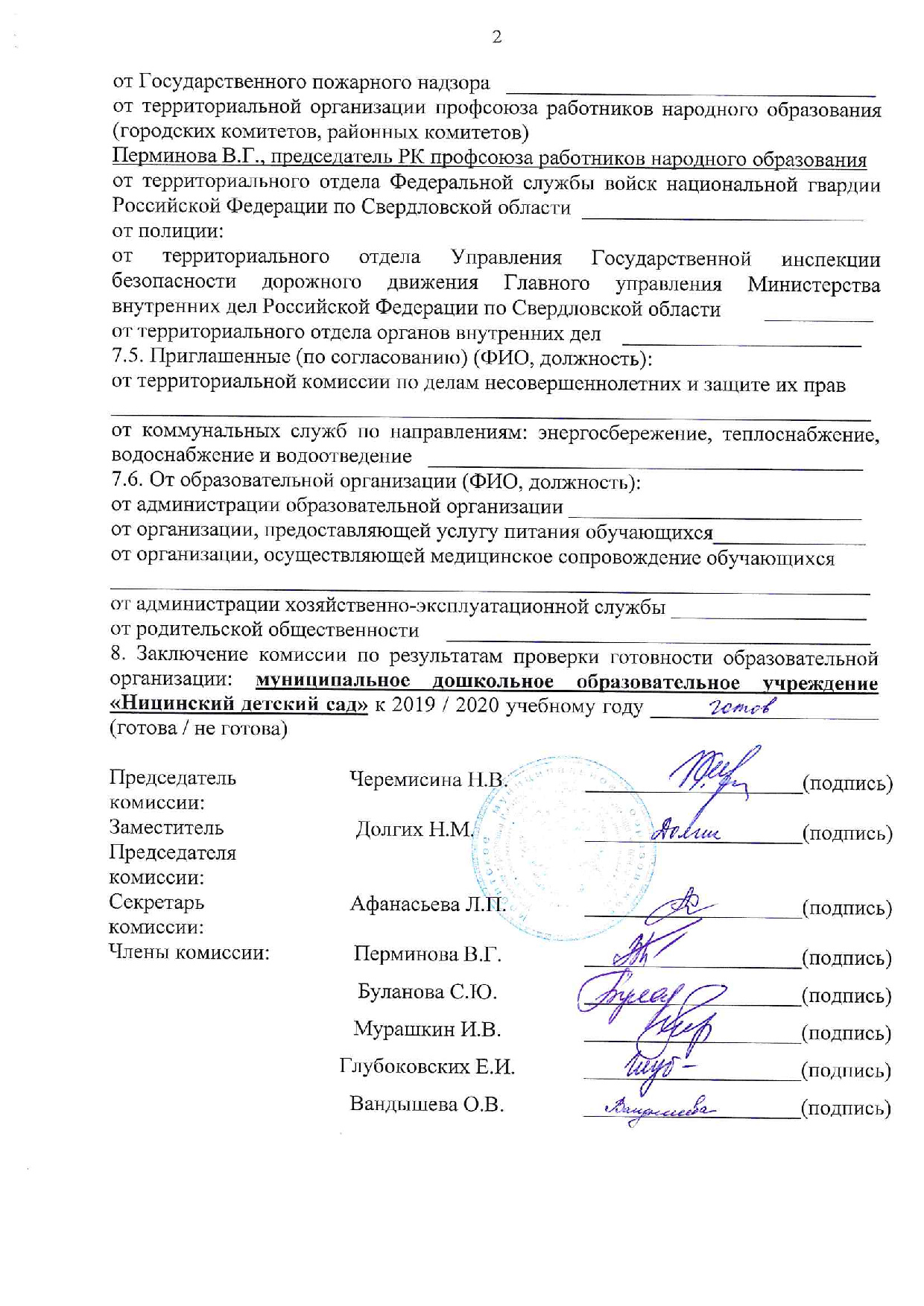 №п\пНаименование мероприятияТребования к исполнениюИнформация о состоянии на момент проверки, проблемы, рекомендации1234Характеристика образовательной организацииХарактеристика образовательной организацииХарактеристика образовательной организацииХарактеристика образовательной организацииНаличие учредительных документов    юридического лица  указать реквизитыУстав МДОУ «Ницинский детский сад», утвержден  постановлением администрации Ирбитского муниципального образования           № 1010- ПА от 15.11.2018 годаНаличие документов, подтверждающих закрепление за образовательной организацией недвижимого имуществауказать реквизитыСвидетельство о государственной регистрации права от 28.04.20011 года  66 АД  898110Вид права – оперативное управлениеНаличие документов, подтверждающих право на пользование земельным участком, на котором размещена образовательная организация (за исключением арендуемых зданий) указать реквизитыНаличие лицензии на право ведения образовательной деятельности, свидетельство об аккредитацииномер лицензии, кем и когда выдана, на какой срок, имеется ли приложение (приложения);соответствие данных, указанных 
в лицензии, уставу;виды образовательной деятельности 
и предоставление дополнительных образовательных услуг;дата и номер свидетельства 
об аккредитации1)Лицензия на право ведения образовательной деятельности серия 66Л01 № 0006301 выдана Министерством общего и профессионального образования Свердловской области, от 12.12.2017 №1619-лцимеется  приложение к лицензии2)Данные, указанные в лицензии соответствует  Уставу учреждения 3) Дошкольное образованиеНаличие образовательных программ1) имеются (перечислить);2) отсутствуют Основная общеобразовательная программа – образовательная программа дошкольного образования МДОУ «Ницинский детский сад», разработанная  в соответствии с федеральным государственным образовательным стандартом дошкольного образования на 2017-2019 годы, утвержденная приказом № 38 от 09.08.2019 г.Наличие программ развития образовательной организации1) имеются (перечислить):когда и кем утверждены;на какой срок; 2) отсутствуютПрограмма развития МКДОУ Ницинского детского сада на 2016-2020 годы, принята на заседании общего собрания трудового коллектива, протокол № 4 от 26.12.2016 года, утверждена приказом заведующего МКДОУ Ницинского детского сада №44от 27.12.2016г Наличие плана работы образовательной организации на 2019-2020 учебный год1) наличие;2) когда и кем утвержденИмеется. План работы МДОУ «Ницинский детский сад» на 2019 – 2020 учебный год, утвержден приказом заведующего №38-од от 09.08.2019г.Количество объектов (территорий) образовательной организациивсего (единиц);в том числе с массовым пребыванием людей (единиц);в том числе с круглосуточным пребыванием людей (единиц) (спальный корпус, общежитие) 1.Часть здания школы 2.Часть здания школы  3. нетУсловия работы образовательной организации в одну или в две смены (указать);в первую смену обучаются:количество классов;количество обучающихся в них;во вторую смену обучаются:количество классов;количество обучающихся в них1.Одна смена, 9 часовое пребывание детей в ДОУ.2.Две разновозрастные группы общеразвивающей направленности: – разновозрастная группа детей младшего дошкольного возраста (1,5 - 4 лет) – 19 воспитанников; - Разновозрастная группа детей старшего дошкольного возраста (4 – 7 лет) – 19 воспитанников.Численность обучающихся (воспитанников) в образовательной организации проектная допустимая численность обучающихся (человек);количество классов по комплектованию;планируемое количество обучающихся на момент проверки (человек);в том числе с применением дистанционных образовательных технологий (человек);наличие превышения допустимой численности обучающихся (указать на сколько человек)1) 38 воспитанников 2) Две разновозрастные группы общеразвивающей направленности: – разновозрастная группа детей младшего возраста (1,5- 4 лет) – 19 воспитанников; -разновозрастная группа детей старшего дошкольного возраста (4 – 7 лет) – 19 воспитанников 3) 38 человек 4) Дистанционные образовательные технологии не применяются 5) Превышения допустимой численности обучающихся нет.Укомплектованность образовательной организации кадрами1) по штатному расписанию:администрация;учителя;воспитатели;мастера производственного обучения;научные работники;медицинские работники;иные работники;2) по факту: администрация;учителя;воспитатели;мастера производственного обучения;научные работники;медицинские работники;иные работники;3) наличие вакансий (указать)1)  По штатному расписанию:Администрация -1,5 ед.;Воспитатель  - 2,5 ед.;Музыкальный руководитель – 0,5 ед.Иные работники  8,79 ед;Итого:  13,29 штатных единиц2) По факту: По штатному расписанию:Администрация -1,5 ед..;Воспитатель  - 2,5ед.;Музыкальный руководитель – 0,5 ед.Иные работники  8,79ед;Итого:  13,29 штатных единиц3) Вакансия:Техник – электрик, 0,25 ед;Наличие межведомственных планов по профилактике детского травматизма и гибели детей (в дорожно-транспортных происшествиях, при пожарах, на водных объектах)наличие (перечислить);кем и когда согласованы и утверждены;на какой срокНе имеетсяМатериально-техническая база образовательной организации и оснащенность образовательного процессаМатериально-техническая база образовательной организации и оснащенность образовательного процессаМатериально-техническая база образовательной организации и оснащенность образовательного процессаМатериально-техническая база образовательной организации и оснащенность образовательного процессаГотовность (оборудование, ремонт) систем:1) канализации; 2) отопления;3) водоснабженияакты технического контроля (указать реквизиты)1) Акт готовности систем канализации от 08.08.2019 г.2)Акт готовности системы отопления от 08.08.2019 г.3)Акт готовности систем водоснабжения  от 08.08.2019г.Оснащенность ученической мебелью в соответствии с нормами и ростовыми группамиОснащенность ученической мебелью соответствует нормам и ростовым группам.Обеспеченность учебниками в соответствии с требованиями стандартов (в процентах)перечислить учебные предметы, не обеспеченные в полном объеме учебникамиОбеспеченность учебниками 100%Оснащенность мастерских в соответствии с требованиямиМатериально-техническая база для занятий физической культурой и спортом в образовательной организацииМатериально-техническая база для занятий физической культурой и спортом в образовательной организацииМатериально-техническая база для занятий физической культурой и спортом в образовательной организацииМатериально-техническая база для занятий физической культурой и спортом в образовательной организацииНаличие и готовность физкультурного / спортивного залаФизкультурного зала нетНаличие спортивного оборудования и инвентаря, состояние оборудования и инвентаря, сертификаты соответствия на использование в образовательном процессе спортивного оборудования указать реквизиты сертификатов соответствияОбеспеченность спортивным инвентарем составляет 85%Состояние  оборудования и инвентаря удовлетворительное.Акт проверки технического состояния спортивного и игрового оборудования на прогулочных участках от 08.08.2019 г.Наличие и состояние стадиона / спортивной площадки Стадиона/ спортивной площадки нет.Проведение испытаний спортивного оборудования на стадионах, спортивных площадках, спортивных / физкультурных залахуказать реквизиты актов испытанийАкт испытания спортивного оборудования на игровых площадках от 08.08.2019 г.Пожарная безопасность образовательной организацииПожарная безопасность образовательной организацииПожарная безопасность образовательной организацииПожарная безопасность образовательной организацииНаличие предписаний органов надзорной деятельности Главного управления Министерства Российской Федерации по делам гражданской обороны, чрезвычайным ситуациям и ликвидации последствий стихийных бедствий по Свердловской области (далее – ГУ МЧС России по Свердловской области)предписание/акт (указать реквизиты)1) количество неустраненных нарушений;2) количество неустраненных нарушений, срок устранения которых истек;3) наличие плана устранения нарушений 
с указанием сроков устранения (каким документом утвержден);4) отчеты об устранении нарушенийПредписаний нетОбучение правилам пожарной безопасности (далее – ППБ)1) обучение руководителя образовательных организации пожарному минимуму (наличие документа, указать реквизиты);2) наличие обученного ответственного в образовательной организации;3) обучение сотрудников ППБ;4) обучение обучающихся ППБ;5) эвакуационные учения с обучающимися (взаимодействие с органами территориального отделения Государственной противопожарной службы Российской Федерации, периодичность проведения учений) Обучение заведующего  по программе «Пожарно-технический минимум» и проверка знаний для руководителей в образовательном учреждении.Удостоверение о проверке знаний по пожарно – техническому минимуму Протокол проверки знаний №265 от 18.11.2016 г, АНО ДПО «Учебный центр экономики, управления и охраны труда».2.Обучение ответственного за пожарную безопасность- заведующего хозяйством по программе «Пожарно-технический минимум» и проверка знаний для ответственных  в образовательном учреждении» Удостоверение о проверке знаний по пожарно – техническому минимуму Протокол проверки знаний №15-10-045 от 14.10.2016 гАНО УЦ «Новатор»3.Текущий инструктаж по ППБ на рабочем месте 08.08.2019 г.4. Непосредственно образовательная деятельность по учебному плану и ежедневная совместная деятельность педагога с детьми5. Практическое занятие по отработке плана эвакуации работников и воспитанников при пожаре 01.08.2019 года. Проводятся 2 раза в год.	Инструктажи заведующего ДОУ, согласно плана.Состояние первичных средств пожаротушения1) достаточность имеющихся средств;2) наличие журнала учета средств;3) проверка средств на срок годности, при необходимости – их замена 1) Достаточность в ДОУ огнетушителей-    имеется     6 огнетушителей:1 шт. -  ОУ-2; 5 шт. – ОП.	2) имеется журнал учета первичных средств пожаротушения;3) проверка средств на срок годности проводится 2 раза в год. Последняя проверка проводилась 01.08.2019 г.Состояние автоматической пожарной сигнализации (далее – АПС) и системы оповещения и управления эвакуацией людей при пожаре, их техническое обслуживание1) наличие и исправность АПС, системы оповещения (указать реквизиты);2) вывод АПС, системы оповещения (указать реквизиты);3) договор на обслуживание (указать реквизиты); 4) наличие дублированного сигнала на пульт подразделения пожарной охраны без участия работников объекта и (или) транслирующей этот сигнал организации:наименование программно-аппаратного комплекса;договор на обслуживание (указать реквизиты);5) наличие ответственного лица;6) наличие иных систем пожарной автоматики (указать реквизиты)1) Акт исправности пожарной сигнализации:  - за 1 квартал от 31.03.2019года;  - за 2 квартал от 30.06.2019 года.2) Прибор контрольно-приемный охранно-пожарный «Гранит-8» установлен в коридоре.3) Договор №667 от 30.01.2018 г. на техническое обслуживание системы пожарной сигнализации и системы оповещения о пожаре, Ирбитское районное отделение  Общероссийской общественной организации ВДПО.4) Наличие дублированного сигнала на пульт подразделения пожарной охраны без участия работников объекта и (или) транслирующей этот сигнал организации – имеется;   Программно-аппаратный комплекс ОКО и система объектного оповещения.Обслуживающая организация – ООО «ОКО_Охрана»,Договор № 52845/С от 29.01.2019года.   Техническая поддержка и контроль работоспособности оборудования для дублирования сигналов «Пожар» на ПЦН ПЧ. Акт № 52845/С/8 от 31.08.2019 года5) Ответственный за пожарную безопасность ДОУ – Бердюгина Ирина Юрьевна – заведующий хозяйством6) иных систем  пожарной автоматики нет.Состояние путей эвакуациисоответствие путей эвакуации требованиям пожарной безопасности (да/нет)ДаСоответствие электроустановок зданий требованиям пожарной безопасностиуказать реквизитыИП Трофимова С.М. Электрическая лаборатория. Технический отчет  о проведении профилактических испытаний  электроустановок от 29.05.2017г.Наличие, состояние и готовность противопожарного водоснабжения1) внутреннее;2) наружное1) Внутреннее противопожарное водоснабжение в удовлетворительном состоянии2) Пожарный водоем на расстоянии 60 метров от здания ДОУ в удовлетворительном состоянии.Наличие декларации пожарной безопасностидекларация зарегистрирована в территориальном органе Государственной противопожарной службе (указать реквизиты)Декларация зарегистрирована Отделом государственного пожарного надзора г.Ирбита и Ирбитского района ГУ МЧС России по Свердловской области 23.04.2010  г.                     № 65 218 848 001-65-230Санитарно-гигиенические и медицинские мероприятияСанитарно-гигиенические и медицинские мероприятияСанитарно-гигиенические и медицинские мероприятияСанитарно-гигиенические и медицинские мероприятияНаличие предписаний органов Федеральной службы по надзору в сфере защиты прав потребителей и благополучия человека по Свердловской областипредписание/акт (указать реквизиты)1) количество выданных предписаний
 по устранению нарушений;2) количество устраненных нарушений;3) количество неустраненных нарушений;4) количество неустраненных нарушений, срок устранения которых установлен        до 1 сентября;5) наличие плана устранения нарушений 
с указанием сроков устранения (каким документом утвержден);6) отчеты об устранении нарушенийПредписаний нетОрганизация профессиональной гигиенической подготовки и аттестации 1) обучение руководителя образовательной организации (наличие документа, указать реквизиты);2) наличие обученного ответственного 
в образовательной организации;3) обучение сотрудников1) Филиал ФБУЗ «Центр гигиены и эпидемиологии в Свердловской области, в г. Ирбите, Ирбитском и Слободо-Туринском районе» 19.10.2017 годаГолограмма АИ 3238420.2) Обученного ответственного в учреждении нет3) младшие  воспитатели, повар, кухонный рабочий, завхоз – 1 раз в год- 23.10.2018 гОстальные сотрудники – 1 раз в 2 года.Следующая аттестация в октябре 2019 года - младшие  воспитатели, повар, кухонный рабочий, завхоз. Все работники ДОУ – октябрь 2019 года.4) воспитанники обучаются согласно НОД.Организация питания обучающихся 1) наличие пищеблока (столовая, буфет), если иное – указать; 2) оснащенность пищеблока оборудованием и столовой мебелью;3) акты технического контроля соответствия технологического и холодильного оборудования паспортным характеристикам (указать реквизиты); 4) организация горячего питания:за счет собственной столовой, договор на оказание услуги питания (указать реквизиты);договоры на поставку продуктов питания (указать реквизиты);5) планируемый охват обучающихся горячим питанием (количество и процент от общего количества обучающихся);6) паспортизация пищеблока1) Пищеблок2) Оснащён оборудованием:- плита электрическая с жарочным шкафом ПЭ4ШМ - 1 шт;- кипятильник (100л) -1шт.- мясорубка для сырой продукции- 1шт.;- мясорубка для готовой продукции -1 шт;- протирочная машина для пюре – 1шт;-ванна 2-х гнездовая – 1шт;- раковина -4 шт;- сместитель с душевой насадкой  - 2шт,;- холодильник для проб  - 1шт.Столовая мебель: стелажи для посуды  - 2 шт, рабочие столы -3 шт.3) Акт технического контроля соответствия технологического оборудования и холодильного оборудования от 08.08.2019 г.4) Организация горячего питания за счет собственной столовой.Договоры на поставку продуктов питания: Ключевское ПО договор № 8от 01.08.2019г. ИП Лалетин ДН договор №367 от 06.08.2019 г.ОАО «Ирбитский молочный завод» муниц. Контракт № 27/2 от 17.07.2019 г.ООО «АЮКС» договор б/н от 01.08.2019 года.Охват горячим питанием 100%6) Паспортизация пищеблока не проводиласьОборудование образовательной организации по бактерицидному обеззараживанию воздухаОблучатель – рециркуляторУльтрафиолетовый облучательНаличие установки фильтров и ультрафиолетовых облучателей для очистки и обеззараживания водыИмеется –УФО -облучательОбследование технического состояния вентиляции образовательной организации с инструментальными измерениями объемов вытяжки воздуха (для общеобразовательных организаций) указать реквизитыВентиляционная система в рабочем состоянииСостояние медицинского сопровождения1) наличие медицинского кабинета (если иное – указать);2) лицензия на право медицинской деятельности, договор с поликлиникой на обслуживание (указать реквизиты);3) обеспеченность медицинским персоналом1) Медицинского кабинета нет;2) Договор №33 от09.01.2019 года;3) Медицинская сестра ГБУЗ СО «Ирбитская ЦГБ»  Новоселова Анна АнатольевнаПротокол лабораторного исследования качества питьевой воды по микробиологическим показателям в соответствии с программой производственного контроля (при проведении работ на системе водоснабжения необходимо представить данные исследований после проведения этих работ)указать реквизитыПротокол лабораторных испытаний № 3018                  от 25.05.2019 г Проведение медицинского осмотра сотрудников образовательной организации в соответствии с установленным графиком Медицинский осмотр проводится в соответствии с установленным графиком:Осмотр узкими специалистами -05.10.2019 года;     Исследование на гельминты – 01.10.2019 года;      Лабораторные исследования и осмотр     дерматовенеролога – 22.03.2019 года.       Флюроография – 1 раз в год.Антитеррористическая защищенность образовательной организацииАнтитеррористическая защищенность образовательной организацииАнтитеррористическая защищенность образовательной организацииАнтитеррористическая защищенность образовательной организацииНаличие рекомендаций правоохранительных органов предписание/акт проверки (указать реквизиты)1) количество неустраненных недостатков;2) количество неустраненных недостатков, срок устранения которых истек;3) наличие плана устранения недостатков с указанием сроков устранения;4) отчеты об устранении недостатковРекомендаций правоохранительных органов нет.Наличие кнопки тревожной сигнализации (далее – КТС), кнопки экстренного вызова (далее – КЭВ)1) наличие и исправность; 2) вывод КТС (КЭВ) (наименование организации);3) назначение ответственного в организации;4) договор на обслуживание (указать реквизиты); 5) КТС (КЭВ) отсутствует (причина, принимаемые меры);6) КТС (КЭВ) не обслуживается (причина, принимаемые меры)1) КТС установлена и исправна2)ФГКУ «УВО ВНГ России по Свердловской области»3) Наличие ответственного лица заведующий хозяйством Бердюгина Ирина ЮрьевнаПриказ №3 от 11.01.2019 года4) ФГКУ «УВО ВНГ России по Свердловской области» договор № 122 от 29.01.2019года.Организация физической охраны1) в дневное время: предусмотрено в штатном расписании (вахтер, сторож);заключен договор с охранной организацией (указать реквизиты);2) в ночное время: предусмотрено в штатном расписании (вахтер, сторож);заключен договор с охранной организацией (указать реквизиты)1) В дневное время – дежурный по зданию;2) В вечернее и ночное время  сторож (с 20.00 до 08.00)В пятницу с 20.00 до понедельника -8.00 сторож– круглосуточно.Ограждение образовательной организации1) наличие ограждения;2) состояние огражденияДетский сад огражден по всему периметру деревянным штакетником.                                 Состояние удовлетворительное.Система видеонаблюдения1) наличие (установка по периметру, внутри здания образовательной организации);2) количество камер (в том числе: внутри здания образовательной организации, 
по периметру);3) вывод изображения;  4) назначение ответственного 
в образовательной организации;5) договор на обслуживание (указать реквизиты)1) Видеонаблюдение по периметру и внутри здания.2) 3 видеокамеры по периметру, 1 камера внутри здания 3) Вывод изображения на монитор в приемной детского сада; 4) Ответственный Щапова Любовь Андреевна, заведующий, Приказ № 3 от 11.01.2019 года5) Договор с ВДПО на обслуживание №564 от 29.01.2018 года.                  Наличие контрольно-пропускной системы наименование контрольно-пропускной системы; договор на обслуживание (указать реквизиты)Контрольно- пропускная система отсутствует.Обучение антитеррористической защищенности1) назначение ответственного 
в образовательной организации;2) обучение сотрудников; 3) обучение обучающихся 1) Ответственный Щапова Л.А., Приказ №3 от 11.01.2019г;2)  Проводится согласно плана; 3)  Проводится согласно плана;Наличие освещения по периметру1) наличие;2) исправность1)Имеется  2) исправноПаспорт безопасности образовательной организацииПаспорт безопасности образовательной организации разработан, согласован 
в подразделениях: 1) Управления Федеральной службы войск национальной гвардии Российской Федерации по Свердловской области (дата);2) ГУ МЧС России по Свердловской области (дата);3) Управления Федеральной службы безопасности России по Свердловской области (дата);4) иных (указать) (дата)Паспорт разработан, согласован 01.03.2018 года в подразделениях: - ОВД по г.Ирбиту, Ирбитскому МО; - УФСБ России по Свердловской области; - ГО ЧС Администрации Ирбитского МОИнформационная безопасностьИнформационная безопасностьИнформационная безопасностьИнформационная безопасностьПроведение ревизии библиотечного фонда на выявление литературы, содержащей материалы экстремистской направленностиуказать реквизитыАкт ревизии методического кабинета и микрокабинетов  педагогических работников и специалистов МДОУ" Ницинский детский сад" на выявление литературы, содержащей материалы экстремисткой направленности от 08.08.2019 года.Наличие в образовательной организации доступа к информационно-телекоммуникационной сети «Интернет» (далее – сеть Интернет)указать реквизитыДоступ к сети Интернет имеется. Договор с ПАО «Ростелеком» №55/06487 от 29.01.20189г.Количество компьютеров, подключенных 
к сети Интернет2 компьютераНаличие договорных обязательств 
с провайдером на предоставление контент-фильтрации для трафикауказать реквизитыДоговор на обслуживание Интернет с ПАО «Ростелеком» №55/06487 от 29.01.2019 г.Установка контент-фильтра на компьютерах, имеющих доступ к сети Интернет1) название и тип контент-фильтра;2) все ли компьютеры, подключенные 
к сети Интернет, имеют контент-фильтр1) «Школьный Интернет 512»                                2) Все компьютеры, подключенные к сети Интернет, имеют контент-фильтрПроверка исправности контентной фильтрацииуказать реквизитыАкт исправности контентной фильтрации от 08.08.2019 г.Назначение ответственных лиц 
по информационной безопасностиуказать реквизитыЩапова Любовь Андреевна, заведующий.Приказ №35 от 08.08.2019 гБезопасность дорожного движенияБезопасность дорожного движенияБезопасность дорожного движенияБезопасность дорожного движенияБезопасность школьных перевозок1) численность обучающихся, подвозимых в образовательную организацию;2) соответствие школьного автобуса ГОСТу;3) согласование маршрута движения автобуса с Государственной инспекцией безопасности дорожного движения;4) организация предрейсового и послерейсового осмотров (технического и медицинского) (кем проводится, указать реквизиты);5) дата последнего техосмотра (указать реквизиты);6) укомплектованность водителями;7) стаж работы водителя, обучениеАвтобуса нет.Паспорт дорожной безопасности образовательной организации (далее – паспорт)наличие (в том числе визуализированного паспорта);паспорт утвержден (дата);паспорт согласован в территориальном отделе Управления Государственной инспекции безопасности дорожного движения Главного управления Министерства внутренних дел Российской Федерации по Свердловской области (дата);паспорт согласован в администрации муниципального образования (дата)1) Имеется в наличии Паспорт дорожной безопасности МДОУ "Ницинский детский сад".(Визуального паспорта дорожной безопасности нет.) 2) Паспорт дорожной безопасности утвержден 17.05.2013 г.3) Паспорт дорожной безопасности согласован в Госавтоинспекции 28.06.2013 года.4) Паспорт дорожной безопасности согласован в Ницинской территориальной администрации Ирбитского МО 17.05.2013 года.Наличие площадки по обучению детей правилам дорожного движения (уличная, внутришкольная), наличие учебно-тренировочного перекресткаимеетсяНаличие класса «Светофор»нетНаличие уголков безопасности дорожного движенияВ ДОУ имеются 2 уголка по безопасности дорожного движения.Состояние улично-дорожной сети, прилегающей к образовательной организации, приведение в соответствие требованиям Национального стандарта Российской Федерации наличие и целостность ограждения территории образовательной организации, исключающего выход на проезжую часть в месте, не обустроенном для ее перехода;количество пешеходных переходов, расположенных на маршрутах движения детей в соответствии с ГОСТом Р52289–2004;наличие и состояние тротуаров на маршрутах движения детей, исключающих их движение по проезжей части1) территория ограждена, выход на проезжую часть исключен2) пешеходных переходов – 13) на маршрутах движения детей, исключающих их движение по проезжей части, имеются тротуарыОхрана трудаОхрана трудаОхрана трудаОхрана трудаПриказ о назначении ответственного лица за охрану труда в образовательной организацииуказать реквизитыИмеется.  28.02.2019 г № 10-ОД «О назначении ответственного за охрану труда в ДОУ»Наличие коллективного договорауказать реквизитыКоллективный договор находится в стадии разработки. Планируется ввести в действие с 01.01.2020 года.Наличие специалистов, обученных по             40-часовой программе по охране трудаобучение руководителя/заместителя руководителя (наличие документа, указать реквизиты);обучение уполномоченных и членов комиссии по охране труда (наличие документа, указать реквизиты)1) Щапова Любовь Андреевна, заведующий.Проведена проверка знаний требований по охране труда по типовой программе в объеме 40 часов. Удостоверение № 1263 от 18.11.2016 г.Наличие плана работы по охране труда и профилактике детского травматизма в образовательной организацииимеетсяНаличие инструкций по охране трудауказать реквизитыИмеются, утверждены приказом от 12.01.2019 г № 3/1-ОД «Об утверждении локальных актов»Наличие журналов по проведению инструктажей по охране трудаЖурнал  регистрации инструктажей по охране труда начат 01.01.2015 годаОрганизация и проведение инструктажей по вопросам охраны трудауказать периодичность2 раза в годСостояние аттестации рабочих мест (специальная оценка условий труда) на начало учебного годаколичество рабочих мест, всего;количество аттестованных рабочих мест;количество неаттестованных рабочих мест, планируемые сроки аттестации1) 16 мест2)  16 мест3) 04) 2018 год -2 места (повторная аттестация)Ремонтные работыРемонтные работыРемонтные работыРемонтные работыПроведение капитального ремонтавиды работПроведение текущего ремонтавиды работ- Косметический ремонт (частичная побелка, покраска групп, спален, умывальных, туалетов); - - Косметический ремонт пищеблока – побелка потолка, стен, покраска пола)  июль  2019 г;- Частичная покраска построек на прогулочных участках и пополнение новыми малыми формами.Наличие перспективного плана капитального ремонта организацииуказать перечень основных работ, запланированных на 2020 год
и последующие годыРемонт пола и стен на пищеблоке, коридоре, прачечной, туалетных 